Можно прочитать стихотворение С. Маршака «Рассказ о неизвестном герое», «Пожар». Развитие речи.Прочитайте рассказ.«Пожарные собаки» (Л. Толстой)Бывает часто, что в городах на пожарах остаются дети в домах и их нельзя вытащить, потому что они от испуга спрячутся и молчат, а от дыма нельзя их рассмотреть. Для этого в Лондоне приучены собаки. Собаки эти живут с пожарными, и когда загорится дом, то пожарные посылают собак вытаскивать детей. Одна такая собака в Лондоне спасла двенадцать детей; ее звали Боб.Один раз загорелся дом. И когда пожарные приехали к дому, к ним выбежала женщина. Она плакала и говорила, что в доме осталась двухлетняя девочка. Пожарные послали Боба. Боб побежал по лестнице и скрылся в дыме. Через пять минут он выбежал из дома и в зубах за рубашонку нес девочку. Мать бросилась к дочери и плакала от радости, что дочь была жива. Пожарные ласкали собаку и осматривали ее — не обгорела ли она; но Боб рвался опять в дом. Пожарные подумали, что в доме есть еще что-нибудь живое, и пустили его. Собака побежала в дом и скоро выбежала с чем-то в зубах. Когда народ рассмотрел то, что она несла, то все расхохотались: она несла большую куклу.Ответьте на вопросы: 1)Как называется рассказ?2)Чему обучены собаки?3)Почему обучают собак спасать детей на пожаре? 4)Как звали собаку, которая спасла 12 детей? 5)Как Боб спас маленькую девочку?6)Как их встретила мама спасенной девочки?6)Кого еще спас Боб?Прочитайте еще раз текст и составьте пересказ (это способствует развитию слухового внимания, памяти, связной речи).Обучение грамоте.Разгадай ребусы.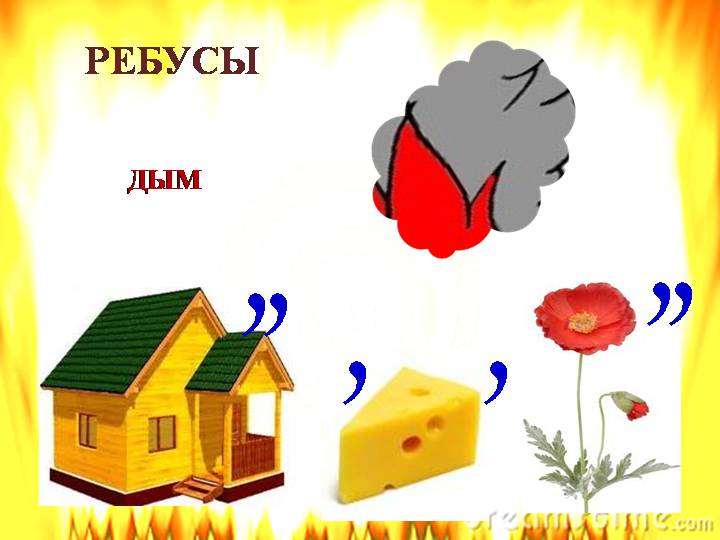 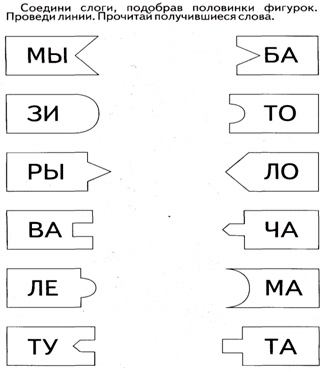 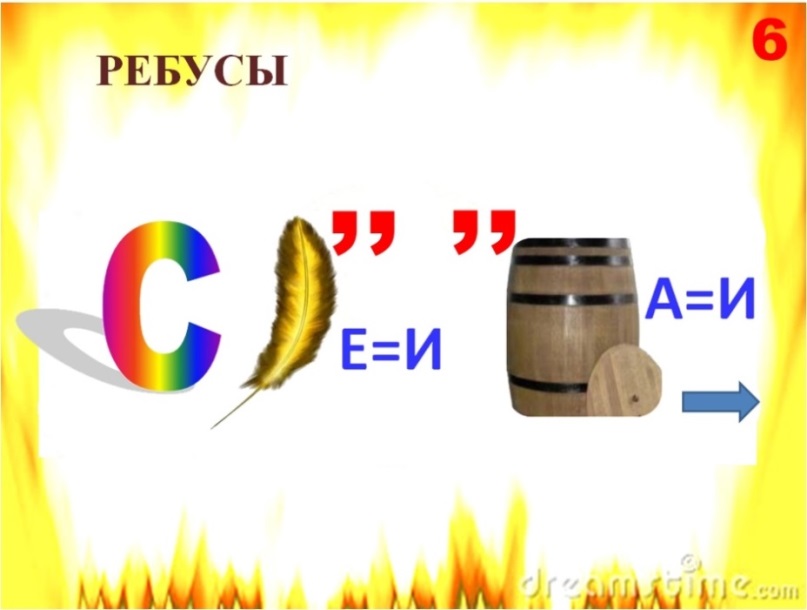 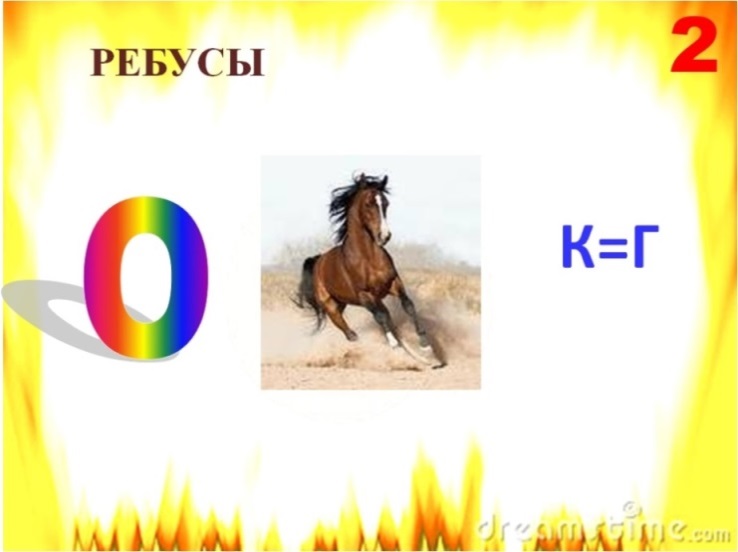 Выполните элементы по образцу.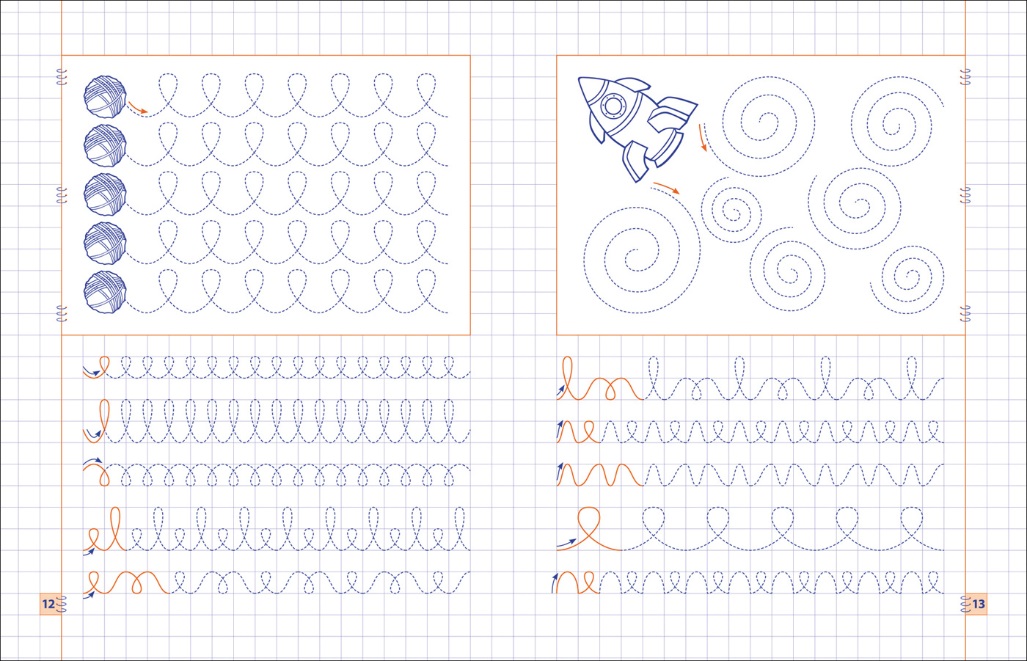 